МАСТЕР-КЛАСС ДЛЯ ПЕДАГОГОВ"Игры с палочками Кюизенера"Важнейшей задачей воспитания ребенка- является развитие его ума, формирование таких мыслительных умений, которые позволяют легко осваивать новое.Одной из универсальных технологий является технология Х.Кюизенера ,бельгийского математика, палочки Кюизенера. Это пособие также называют цветными числами.1 слайд.Палочки Кюизенера – это счетные палочки, которые еще называют «числа в цвете», цветными палочками, цветными числами, цветными линеечками.Первый этап. Палочки Кюизенера вначале используются как игровой материал. Дети играют с ними, как с обыкновенными кубиками и палочками, создают различные конфигурации. Их привлекают конкретные образцы, а также качественные характеристики материала – цвет, размер, форма.Однако уже во время игры с палочками дети открывают некоторые отношения: они замечают одинаковость длины палочек, одинаковость сечения и др.Второй этап. Пространственно – количественные характеристики не столь очевидны для детей, как цвет, форма, размер. Открыть их можно в совместной деятельности взрослого и ребёнка. При этом взрослый не ограничивается внешним показом и прочтением готовых конфигураций, а даёт возможность выбирать действие самому ребёнку. Тогда каждая игра будет радостным открытием нового. Ребёнок быстро научится переводить (декодировать) игру красок в числовые отношения, постигать законы загадочного мира чисел.2 слайд.Эта уникальная методика по изучению чиселпроста и очень удобна в работе. Представляет собой брусочки разного цвета и длины. Длина и цвет палочек подчинены единой системе. Например: все розовые палочки длиной два сантиметра, голубые  – три, желтые – пять. Существуют и условные классы:Палочки 2,4,8(розовая, красная, бордовая)– это красная семья, кратная 2.Палочки 3,6,9(голубая, фиолетовая, синяя)- синяя семья, кратная 3.Палочки  5,10 (Желтая и оранжевая)  - желтая семья, кратная 5. 7- черного цвета.1- белого цвета и кратна любому числу.Выделение цвета и длины полосок развивают у детей представления о числе на основе счета и измерения. Выделения цвета и длины помогут освоить сенсорные эталоны (цвет, размер), и способы познания сопоставления предметов по цвету, ширине, длине и высоте.3 слайд.Важно:Сначала проводится работа на наглядном материале,Работаем только за столом,Всегда ставим цель: зачем это выполняем (найти сходство, различие, посчитать и др.),Не даем образец!Сначала знакомимся с палочками. Вместе с ребенком рассмотрите, переберите, потрогайте все палочки, расскажите какого они цвета, длины.4 -5слайд.Программные задачи:Радел: КОЛИЧЕСТВО И СЧЕТКлассификация предметов по разным признакам (по цвету и величине),Установление равенства и неравенства между группами предметов (путем наложения и приложения),Знакомство детей с числом. Состав числа из двух меньших и из единиц,Различать количественный и порядковый счет,Деление целого на части.Раздел: ВЕЛИЧИНАСравнение предметов по длине и высоте,Измерение с помощью условной меры.Раздел: ФОРМАМладшая группа – толькоСредняя -  и 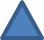 Старшая - , ,            и        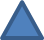 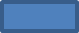 Раздел: ОРИЕНТИРОВКА В ПРОСТРАНСТВЕЗа, между, передРаздел: ОРИЕНТИРОВКА ВО ВРЕМЕНИЧто сначала, что потомСлайд 6-7.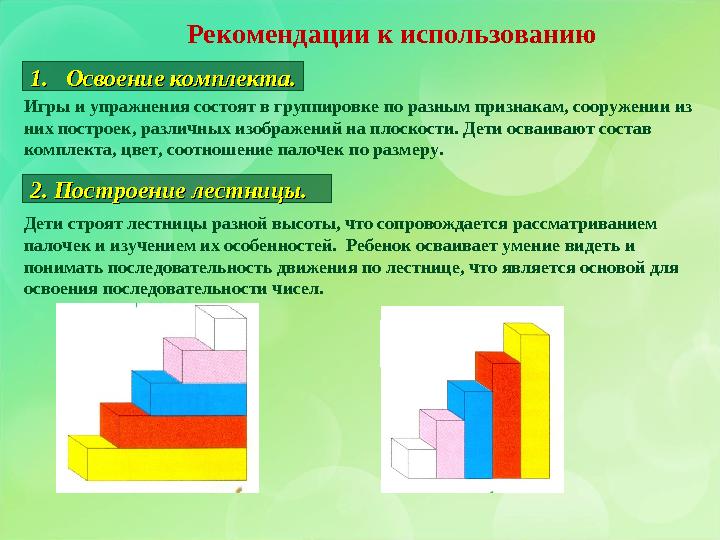 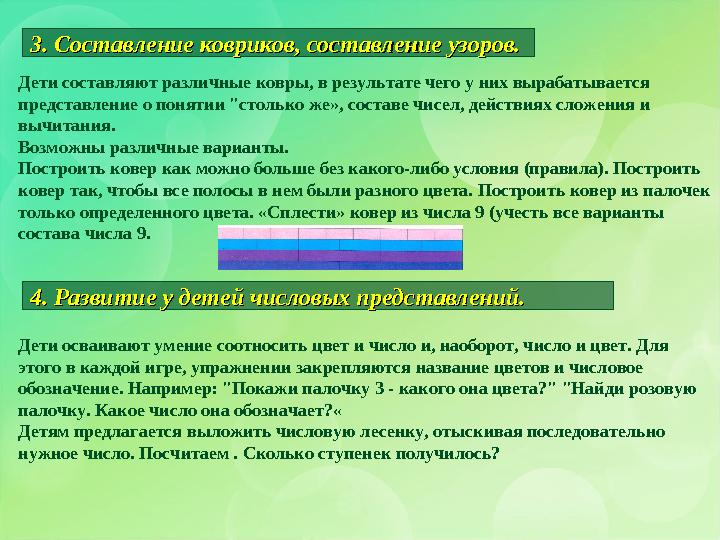 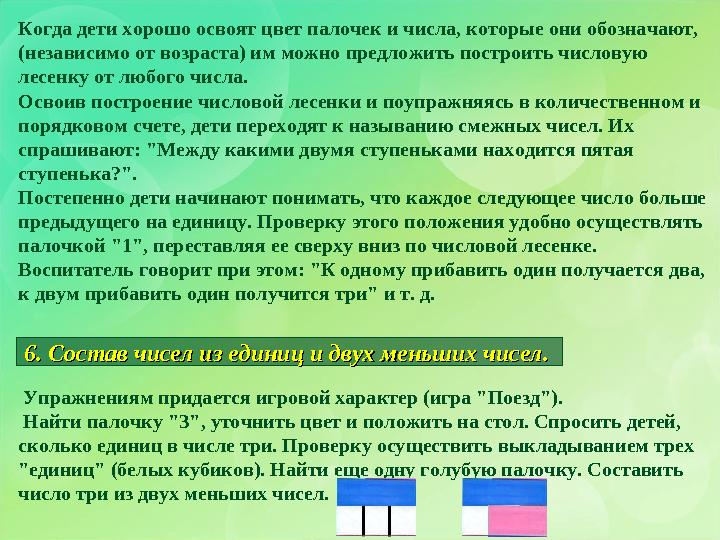 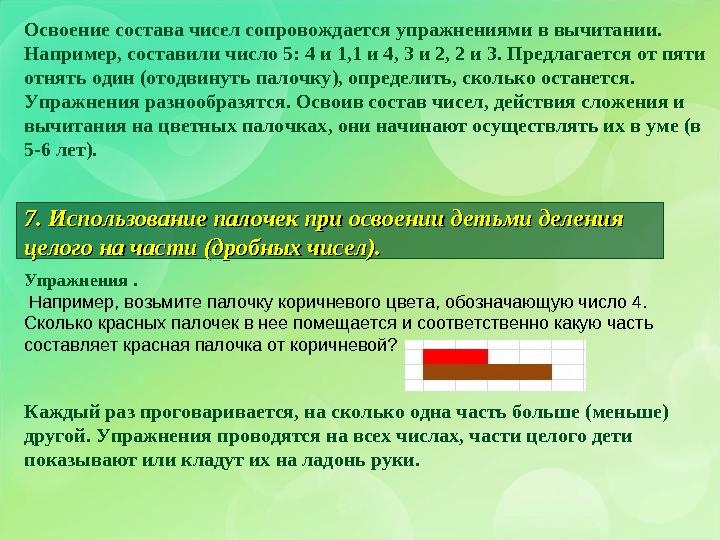 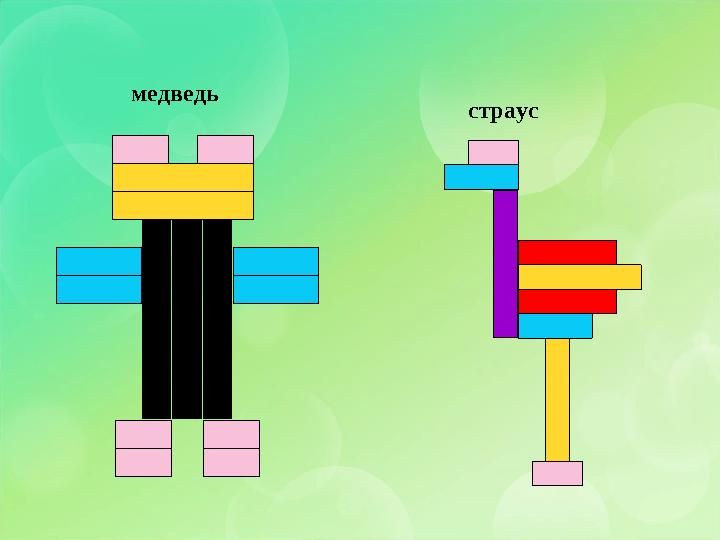 Примеры игр с палочками Кюизенера.Младший возрастСделайте из оранжевых палочек горизонтальную веревочку. Повесьте на веревочку желтые и голубые полотенца, чередуя их, слева направо.Покажите желтое (голубое) полотенце. Какого цвета полотенце показали? Сколько полотенец показали? (1) Какое полотенце короче? Какое длиннее? Подул сильный ветер, и все  голубые (желтые) полотенца слетели. Какие полотенца слетели? Сколько? (много).Положите 3 красные палочки.Сколько палочек?Сделайте из них треугольник. Какую фигуру сделали?Что может быть такой формы?Положите 3 желтых палочки. Сделайте желтый треугольник. С какой стороны желтый треугольник? Где находится желтый треугольник? Какой треугольник больше (меньше)?Положите желтый треугольник под красным. Что у вас получилось?Средний и старший возраст3.Вы любите путешествовать? Тогда угадайте, на чем мы отправимся в путешествие сегодня:В поле лестница лежит, Дом по лестнице бежит.(Поезд)А поедем мы на дачу. Что ж, давайте приготовим свои поезда — и в путь-дорогу... Составьте поезд из палочек-вагонов — от самого длинного до самого короткого. Составили? Поехали! А в пути поиграем в «вопросы и ответы». Сколько всего вагонов у поезда? Какой вагон находится между оранжевым и коричневым? Найди вагон, который стоит рядом с желтым, но не красный. Какого цвета вагон левее (правее) бордового? Перечислите по порядку цвета вагонов слева направо. А теперь наоборот — справа налево. Каким по порядку стоит коричневый вагон? Вагон какого цвета стоит шестым? Какого цвета девятый вагон? В вагоне какого цвета ты поедешь? Какой он по порядку?Мы приехали на дачу и увидели домик. Сделайте его. ВНИМАНИЕ: домик выкладываем на картоне зеленого цвета!Какого цвета твой домик?Какой формы у тебя крыша?Сколько палочек ты использовал, чтобы сделать домик?На участке мы увидели дерево. Сделайте его.Где находится дерево? (слева, справа)Какое у тебя дерево? (яблоня, груша, …)Если дерево с плодами, то сколько плодов висит на твоем дереве?Там была собачка. Сделайте ее.Какой породы твоя собачка? Как ее зовут?Что собачка делает?Какое время года у тебя на даче? Какой месяц?Соединим все участки. У нас получился дачный поселок. Придумайте ему название.Сколько домов в вашем дачном поселке?Так же можно использовать такие игры, как:Математическая лесенка.Проходим пальчиками по всем ступенькам, пересчитывая их!Счет прямой и обратный,Пространственные отношения (за, перед, между),Длина (назови все палочки, короче фиолетовой),Порядковый счет,Лесенка сломалась. Выкладываем лесенку, пропуская по 1 палочке. Ребенку нужно найти место для остальных палочек.Состав числа – коврик.Белая палочка – это единица. Придвиньте к ней еще одну, чтобы они составили одно целое. Нужно найти такую палочку, которая равнялась бы длине двух составленных.Показать картинку из пособия Новиковой. Посмотрите, какой домик. Кто в нем живет? Это Мышка-Малышка. Она очень хочет, чтобы в ее домике было уютно, и поэтому просит вас смастерить ей коврик. У Мышки-Малышки есть вот такая жёлтая палочка. Какое число она обозначает? Сколько белых палочек поместиться на жёлтой? (5) Верно, 5. В числе 5 – 5 единиц. Продолжите выкладывать коврик, чтобы в каждом ряду было по 2 разноцветные палочки. Закрепляем состав числа 5.Игра «Угадай, какую палочку я загадала». Играющие задают вопросы, на которые ведущий может отвечать только «ДА» или «НЕТ».Можно строить как из конструктора объемные постройки: колодцы, башенки, избушки и т.п.